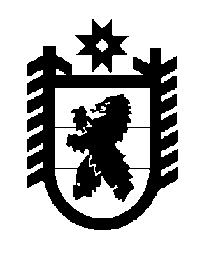 Российская Федерация Республика Карелия    ПРАВИТЕЛЬСТВО РЕСПУБЛИКИ КАРЕЛИЯПОСТАНОВЛЕНИЕот 31 мая 2012 года № 171-Пг. Петрозаводск О внесении изменений в постановление Правительства Республики Карелия от 5 декабря 2011 года № 333-ППравительство Республики Карелия п о с т а н о в л я е т:Внести прилагаемые изменения в Региональную адресную               программу по переселению граждан из аварийного жилищного фонда с учетом необходимости развития малоэтажного жилищного строительства         на 2011-2012 годы, утвержденную постановлением Правительства Республики Карелия от 5 декабря 2011 года № 333-П (Собрание законодательства Республики Карелия, 2011, № 12, ст.2037).            Глава Республики  Карелия                                                               А.П. ХудилайненПриложение к постановлениюПравительства Республики Карелияот 31 мая 2012 года № 171-П      Изменения, которые вносятся в Региональную адресную программу по переселению граждан из аварийного жилищного фонда с учетом необходимости развития малоэтажного жилищного строительства на 2011-2012 годы1. Позицию «Срок реализации Программы» паспорта Программы изложить в следующей редакции:2. В абзаце шестом раздела IV слова «II квартала 2012 года» заменить словами «IV квартала 2012 года».3. В приложении № 1 к Программе:в графе «Планируемая дата окончания переселения» цифры «02.2012» заменить на цифры «04.2012»;в графе «Планируемая дата сноса МКД» цифры «02.2012» заменить на цифры «04.2012».4. Приложение № 3 к Программе изложить в следующей редакции:«Приложение № 3 к Программе_____________ «Срок реализации Программы- 2011 год - IV квартал 2012 года».Планируемые показатели выполнения Программы№
п/пНаименование  
муниципальных  
образованийРасселенная площадьРасселенная площадьРасселенная площадьРасселенная площадьРасселенная площадьКоличество расселенных    
помещенийКоличество расселенных    
помещенийКоличество расселенных    
помещенийКоличество расселенных    
помещенийКоличество расселенных    
помещенийКоличество переселенных   
жителейКоличество переселенных   
жителейКоличество переселенных   
жителейКоличество переселенных   
жителейКоличество переселенных   
жителей№
п/пНаименование  
муниципальных  
образованийI    
квар-
талII   
квар-талIII  
квар-
талIV   
квар-
талвсего 
по   
годуI    
квар-
талII   
квар-
талIII  
квар-
талIV   
квар-
талвсего
по  
годуI    
квар-
талII   
квар-
талIII  
квар-
талIV   
квар-
талвсего
по  
году№
п/пНаименование  
муниципальных  
образованийкв.мкв.мкв.мкв.мкв.меди- 
ницеди- 
ницеди- 
ницеди- 
ницеди- 
ницчело-
векчело-
векчело-
векчело-
векчело-
векИтого по Программе       0,000,000,001020,101020,10000232300057571.Сегежское городское поселение       0,000,000,00348,80348,800007700014142.Рабочеостровское
сельское поселение       0,000,000,00506,90506,90000121200031313.Ляскельское сельское поселение       0,000,000,00164,40164,400004400012122012 год        0,000,000,001020,101020,10000232300057571.Сегежское городское поселение       0,000,000,00348,80348,800007700014142.Рабочеостровское
сельское поселение       0,000,000,00506,90506,90000121200031313.Ляскельское сельское поселение       0,000,000,00164,40164,40000440001212».